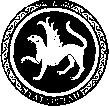 МИНИСТЕРСТВО ОБРАЗОВАНИЯ И НАУКИРЕСПУБЛИКИ ТАТАРСТАНПРЕСС-СЛУЖБАКазань, ул. Кремлевская, д.9                                тел. 294-95-29   Farida.Ishmuratova@tatar.ru                                                                                                      Ilsiya.Gazizova@tatar.ru «О приеме в вузы Республики Татарстан в 2017 году»По итогам открытого публичного конкурса среди образовательных организаций высшего образования, имеющих государственную аккредитацию, в текущем году для приема на бюджетную форму обучения (программы высшего образования: бакалавриат, специалитет, магистратура) выделено 15 806 мест. Несущественное сокращение бюджетных мест (на 1,5% в сравнении с 2016 годом) в соответствии с государственной политикой в сфере образования, направленной на оптимизацию системы высшего образования, наблюдается в основном за счет снижения цифр по приему на гуманитарные направления подготовки, в частности, на укрупненные группы «Экономика и управление», «Юриспруденция», «Политические науки», «Средства массовой информации и информационно-библиотечное дело», «Сервис и туризм», «Языкознание и литературоведение».При приеме на обучение по программам бакалавриата, программам специалитета начисляются баллы за следующие индивидуальные достижения:а) наличие статуса чемпиона и призера Олимпийских игр, Паралимпийских игр и Сурдлимпийских игр, чемпиона мира, чемпиона Европы, лица, занявшего первое место на первенстве мира, первенстве Европы по видам спорта, включенным в программы Олимпийских игр, Паралимпийских игр и Сурдлимпийских игр, наличие золотого знака отличия Всероссийского физкультурно-спортивного комплекса «Готов к труду и обороне» (ГТО) и удостоверения к нему установленного образца;б) наличие аттестата о среднем общем образовании с отличием, или аттестата о среднем (полном) общем образовании для награжденных золотой медалью, или аттестата о среднем (полном) общем образовании для награжденных серебряной медалью;в) наличие диплома о среднем профессиональном образовании с отличием;г) участие и (или) результаты участия поступающих в олимпиадах (не используемые для получения особых прав и (или) преимуществ при поступлении на обучение по конкретным условиям поступления и конкретным основаниям приема) и иных интеллектуальных и (или) творческих конкурсах, физкультурных мероприятиях и спортивных мероприятиях, проводимых в целях выявления и поддержки лиц, проявивших выдающиеся способности.Поступающему может быть начислено за индивидуальные достижения не более 10 баллов суммарно.Каждый абитуриент может подать документы в 5 вузов (в каждом из них на 3 направления подготовки), суммарно - на 15 направлений подготовки.